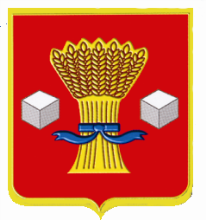 АдминистрацияПривольненского сельского поселенияСветлоярского муниципального района Волгоградской области404191 п. Привольный улица Сорокина, д. 2 тел/факс (84477) 6-63-23ОКПО 04125106   ОГРН  1023405960962   ИНН 3426010998   КПП 342601001              П О С Т А Н О В Л Е Н И Еот 09.11.2021 г.                                                 № 66аПОСТАНОВЛЯЮ:1. Внести в административный регламент предоставления муниципальной услуги «Выдача разрешения на использование земель или земельного участка, находящегося в муниципальной собственности Привольненского сельского поселения  Светлоярского муниципального района Волгоградской области, утвержденный постановлением администрации Привольненского сельского поселения Светлоярского муниципального района Волгоградской области от 05.06.2019 № 27 (в редакции постановления от 10.06.2020 № 29) следующие изменения: Пункт 1.2 дополнить подпунктом 5 следующего содержания: «5) в целях возведения гражданами гаражей, являющихся некапитальными сооружениями, либо для стоянки технических или других средств передвижения инвалидов вблизи их места жительства.».2. Настоящее постановление вступает в силу после его официального обнародования.Глава Привольненского сельского поселения Светлоярского муниципального районаВолгоградской области                                                                      О.В. МалиновскаяО внесении изменений в постановление  администрации Привольненского сельского поселения Светлоярского муниципального района Волгоградской области от 05.06.2019 № 27 «Об утверждении  Административного регламента по предоставлению муниципальной услуги «Выдача разрешения на использование земель или земельного участка, находящегося в муниципальной собственности Привольненского сельского поселения  Светлоярского муниципального района Волгоградской области» (в редакции постановления от 10.06.2020 № 29)В соответствии с протестом прокуратуры Светлоярского района Волгоградской области от 28.10.2021 № 7-30-2021, в целях приведения в соответствие с Федеральным законом от 05.04.2021 № 79-ФЗ  «О внесении изменений в отдельные законодательные акты Российской Федерации», Федеральным законом от 06.10.2003 № 131-ФЗ «Об общих принципах организации местного самоуправления в Российской Федерации», руководствуясь Уставом Привольненского  сельского поселения Светлоярского муниципального района Волгоградской области,